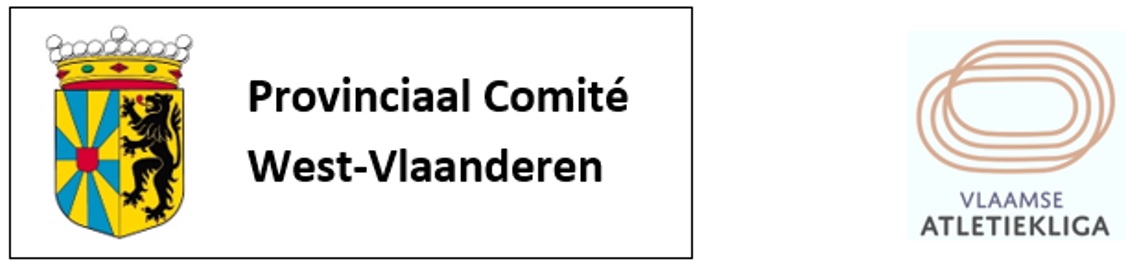 PRIJSWINNAARS  JEUGDATLETIEKCRITERIUM   2017Meisjes  Cadetten – SprintnummersElisa Desmet		AZW		50 punten (5 deelnames)Yana Vandommele 	FLAC		42 punten (5 deelnames)Maité Dumeez		KKS		39 punten (6 deelnames)Minstens 5 deelnames in dezelfde disciplinegroep :Eline Demeester	MACW	5 deelnamesHannah De Visch	MACW	5 deelnamesMeisjes Cadetten – LoopnummersFemke Deleu		FLAC		68 punten (7 deelnames)Silke Keersse		MACW	43 punten (5 deelnames)Meisjes Cadetten – SpringnummersJulie Vandoorne		AZW		56 punten (6 deelnames)Eline Demeester	MACW	27 punten (5 deelnames)Meisjes Cadetten – WerpnummersFemke Beyens		MACW	64 punten (7 deelnames)Margot Gotelaere	AZW		60 punten (7 deelnames)Birgit Dieryck		FLAC		52 punten (6 deelnames)PRIJSWINNAARS  JEUGDATLETIEKCRITERIUM   2017Meisjes Scholieren – SprintnummersCamille Cham		AVR		57 punten (7 deelnames)Rien Mestdagh		FLAC		42 punten (5 deelnames)Meisjes Scholieren – LoopnummersAmber Nuytten		FLAC		60 punten (6 deelnames)Ilke Deleu			FLAC		49 punten (6 deelnames)Eva Beyen			MACW	42 punten (5 deelnames)Meisjes Scholieren – SpringnummersCamille Cham		AVR		47 punten (5 deelnames)Meisjes Scholieren – WerpnummersJolien Desnyder		OB		64 punten (7 deelnames)Camille Cham		AVR		41 punten (6 deelnames)Shania Fossez		KKS		33 punten (6 deelnames)PRIJSWINNAARS  JEUGDATLETIEKCRITERIUM   2017Jongens Cadetten – SprintnummersSimon Versavel		FLAC		64 punten (7 deelnames)Stan Vanhoucke		FLAC		45 punten (5 deelnames)Hannes Terryn		AVMO	32 punten (7 deelnames)Jongens Cadetten – LoopnummersStan Vanhoucke		FLAC		67 punten (7 deelnames)Rahmon Idrizi		HAC		64 punten (8 deelnames)Dylan Leenknecht	FLAC		31 punten (5 deelnames)Minstens 5 deelnames in dezelfde disciplinegroepWout De Waegenaere	KKS	5 deelnamesNoah Van Ryckeghem	AVR	6 deelnamesJongens Cadetten – SpringnummersSimon Versavel		FLAC		59 punten (6 deelnames)Stan Vanhoucke		FLAC		49 punten (6 deelnames)Hannes Terryn		AVMO	35 punten (5 deelnames)Jongens Cadetten – WerpnummersSimon Versavel		FLAC		59 punten (6 deelnames)Robbe Depotter 	AVR		48 punten (6 deelnames)Brandon Fossez		KKS		33 punten (6 deelnames)Minstens 5 deelnames in dezelfde disciplinegroepNoah Van Ryckeghem	AVR	5 deelnamesPRIJSWINNAARS  JEUGDATLETIEKCRITERIUM   2017Jongens Scholieren – SprintnummersYoran Deschepper	MACW	47 punten (5 deelnames) *Jens Lejeune		FLAC		47 punten (7 deelnames) *Arne Vanfleteren	KKS		27 punten 6 deelnames)Jongens Scholieren – LoopnummersJens Lejeune		FLAC		57 punten (6 deelnames)Robbe Vanfleteren	KKS		41 punten (6 deelnames)Jongens Scholieren – SpringnummersJens Lejeune		FLAC		54 punten (6 deelnames)Keith Luypaert		KKS		48 punten (6 deelnames)Jongens Scholieren – WerpnummersStefan De Coene	MACW	59 punten (6 deelnames)Eloy Vanden Broucke	KKS		54 punten (6 deelnames) *Keith Luypaert		KKS		54 punten (7 deelnames) *Minstens 5 deelnames in dezelfde disciplinegroepJens Lejeune		FLAC		6 deelnames* Bij gelijkheid van punten is de beste gehomologeerde prestatie doorslaggevend